Конкурсно-розважальна програма до Дня Святого Валентна «Funny Love» (конкурси, ігри, дискотека) з 17:00-21:00 год. в КЗ «Центр культури та дозвілля «Слобожанський»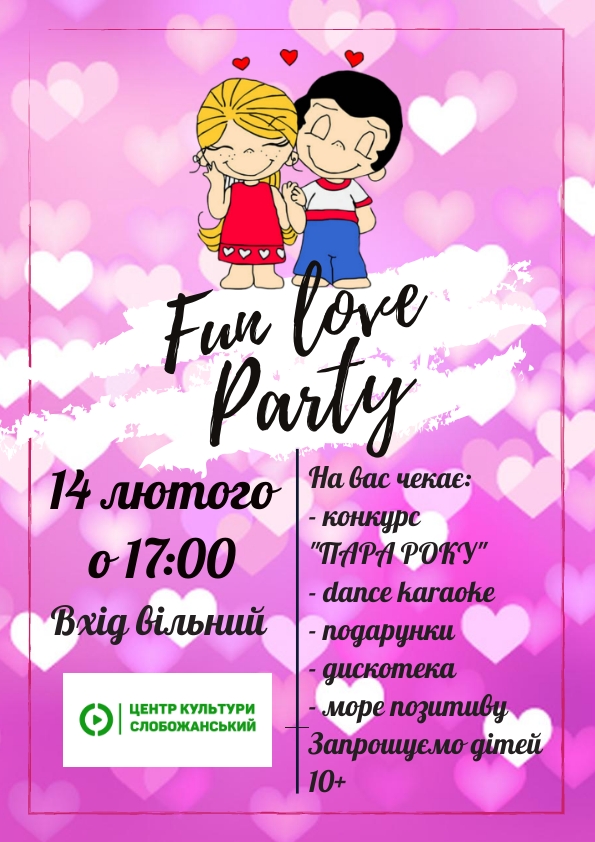 